Inicio del módulo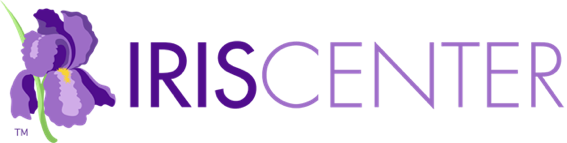 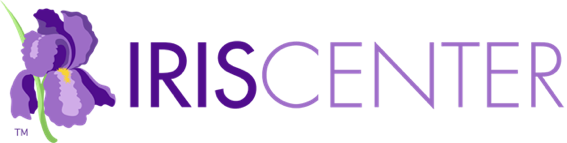 Descripción del módulo: Este módulo reseña los efectos de la conducta disruptiva, conceptos claves y prácticas fundacionales relacionadas al manejo efectivo de la conducta en el salón de clases, incluyendo influencias culturales en la conducta, la creación de espacios positivos y salones de clase estructurados y mucho más (tiempo estimado para completar el módulo: 2 horas).Ciclo STAR LEGACYRelacionado a este moduloEnlace: Resumen del moduloVideo: Navegar un Módulo IRIS Star Legacy Enlace: IRIS y la teoría de aprendizaje de adultosMapa de compendio de contenidoRetoVideo: Este es un informe especial de noticias del Centro IRIS. De última hora: ¡Profesora local teme que los estudiantes se comporten mal! Apenas días antes del comienzo del año escolar, a la Sra. Rollison, profesora novata, comienza a preocuparle su capacidad para manejar la conducta en el salón de clases. Pensamientos iniciales¿Qué deben entender los profesores acerca del manejo eficaz de la conducta en el salón de clases?¿Cómo pueden los profesores aumentar las probabilidades de que sus estudiantes se comporten adecuadamente?Perspectivas & recursosObjetivos del móduloAl completar toda la sección de Perspectivas & Recursos, y al revisar las actividades suplementarias, usted: Entenderá cómo la conducta disruptiva afecta negativamente la instrucción y el aprendizajeComprenderá la importancia del manejo integral de la conducta en el salón de clasesReconocerá que el manejo de la conducta en el salón de clases debe alinearse con el sistema de manejo de conducta de toda la escuelaEstará familiarizado con la manera en que la cultura puede influir en la conductaEstará consciente de los conceptos claves relacionados con la conducta y las prácticas fundamentales de manejo de la conducta necesarias para implementar un manejo integral de la conducta en el salón de clasesEste módulo de IRIS coincide con los siguientes estándares y áreas temáticas de la licencia y del programa... Página 1: Efectos de las conductas disruptivasDefinición de la “conducta disruptiva”Para su informaciónAudio: Michael Rosenberg describe lo que pasó en su primera mañana como maestro.Los maestros indican que la conducta es uno de los aspectos más desafiantes de la profesiónImpactos de la conducta disruptiva [viñetas]Para su informaciónLa investigación indicaRegreso a la escuela [cuadrado con viñetas]Página 2:  Manejo de la conducta en el salón de clases y a nivel de escuelaEl manejo de la conducta en el salón de clases es un componente esencial de la instrucción efectivaInstrucción de alta calidad/Manejo de la conducta [gráfica]El manejo integral de la conducta en el salón de clasesExplicación del manejo integral de la conducta en el salón de clases [viñetas]Definición de “proactivo”¿Sabía que?Enlace: prácticas basadas en evidencia [definición]Conceptos claves y prácticas de manejo de la conducta [tablas con viñetas]La investigación indicaAudio: Angela Mangum habla de los beneficios de utilizar un manejo integral de la conductaAudio: Ashley Lloyd habla de los beneficios de utilizar un manejo integral de la conductaManejo de la conducta a nivel de escuelaEnlace: Intervenciones y ayudas para conductas positivas (PBIS) [definición]Explicación del nivel 1Explicación del nivel 2Explicación del nivel 3Pirámide PBIS [gráfica]A nivel de escuelaEjemploPara su informaciónSalón de clasesEjemploExpectativas a nivel de escuela/Expectativas del salón de clases de la Sra. Rollison [tabla con viñetas]La investigación indicaAudio: Ashley Lloyd explica cómo el manejo integral de la conducta en el salón de clases se alinea con el sistema de manejo de la conducta a nivel de escuelaLa Sra. Rollison – Continúa la historiaPágina 3: Influencias culturales en la conductaDiscusión sobre “cultura”Para su informaciónDatos demográficos de estudiante/maestro [gráfica circular]Definición de “brechas culturales”Enlace: normas culturales [definición]Explicación de “brechas culturales”Para su informaciónIdentificación de brechas culturalesPerspectivas culturales diferentes [tabla]Explicación de “estereotipos culturales”Para su informaciónActividad: Considere algunas preguntas sobre cultura y conductaAudio: Ashley Lloyd habla de estrategias para identificar brechas culturales y describe una experiencia que tuvo y que la llevó a una comprensión más profunda de cómo la cultura pudiera influir en la conductaAudio: KaMalcris Cottrell habla de cómo ella aborda las brechas culturalesAudio: Melissa Patterson habla de cómo ella aborda las brechas culturales de forma respetuosaAbordar las brechas culturalesExplicación de “prácticas culturalmente sostenibles”Para su informaciónEnlace: un enfoque basado en los atributos [definición]Enlace: un enfoque basado en el déficit [definición]Formas de usar prácticas culturalmente sostenibles [viñeta]¿Sabía que?Audio: Lori Delale-O’Connor discute las prácticas culturalmente sosteniblesAudio: Lori Delale-O’Connor explica el papel que juega la cultura las prácticas de manejo de la conducta en el salón de clases y porqué es importante examinar estas prácticas a través de un lente culturalPara aprender más sobre la diversidad estudiantil, visite estos módulos de IRIS [enlaces a los recursos de IRIS]Actividad: Identificar algunas de sus fortalezas y áreas que necesita mejorarLa Sra. Rollison – Continúa la historiaPágina 4: Principios claves del manejo de la conducta en el salón de clasesAcerca de la implementación efectivaPrincipios claves [menú desplegable]Planifique de antemanoAudio: Melissa Patterson discute los beneficios de la planificación tempranaSea coherentePara tener en menteAudio: Michael Rosenberg discute la importancia de ser coherente en el salón de clasesComprender la diversidad estudiantil¿Sabía que?Enlace – Recursos sobre el manejo equitativo de la conducta del Center on Positive Behavioral Interventions and Supports (Centro de Intervenciones y Ayudas para Conductas Positivas o PBIS)Concéntrese en lo positiveEnlace: elogios a conductas específicas [definición]PistaAudio: Michael Rosenberg describe la influencia positiva que tuvo tanto para los estudiantes como para los profesores el implementar la estrategia “Te pillé portándote bien” durante el período de transición entre clasesUse instrucción de alta calidadPara su informaciónPara obtener más información sobre la diversidad estudiantil, visite los siguientes módulos IRIS [enlaces a recursos IRIS]Mantener el profesionalismoPara tener en menteAudio: Michael Rosenberg habla sobre cómo abordar conductas desafiantes de una manera profesional y productiveAudio: Angela Mangum hace hincapié en la importancia de dar a los estudiantes un nuevo comienzo cada díaRegreso a la escuelaPágina 5: Crear un clima positivoPrácticas/Pasos a seguir/Ejemplos [tabla con viñetas]Enlace: Colaborar con las familias de estudiantes con discapacidades [Módulo IRIS]Explicación de la “estrategia dos por diez”Enlace: tomar turnos verbales [definición]Enlace: historia hablada [definición]La investigación indicaAudio: Angela Mangum habla sobre la manera en que establece relaciones y altas expectativas para sus estudiantesAudio: Melissa Patterson habla sobre la importancia de la comunicación positiva y cómo usa llamadas telefónicas positivas para establecer relaciones con las familiasAudio: Ashley Lloyd habla sobre cómo trata a los estudiantes con respeto y es receptiva a las necesidades de los estudiantesRegreso a la escuela [cuadrado con viñetas]Página 6: Crear un aula estructuradaDisposición eficaz del salón de clasesExplicación de lo que supone la disposición eficaz del salón de clasesSalones de clases bien diseñados y organizados… [viñetas]Para su informaciónQué hacer y qué no hacer para establecer un espacio estructurado en el salón de clasesPara obtener más información sobre la organización eficaz del aula, vea los siguientes estudios de casos IRIS [enlaces a recursos de IRIS]Establecer rutinas en el salón de clasesA nivel de primaria, las rutinas normalmente incorporan… [viñetas]Enlace: práctica guiada [definición]Enlace: boleto de salida [definición]A nivel de secundaria, las rutinas incluyen… [viñetas]Enlace: trabajo inicial [definición]Enlace: práctica independiente [definición]Enlace: evaluación formativa [definición]Para tener en menteQué hacer y qué no hacer al establecer rutinas en el salón de clases [tabla]Audio: KaMalcris Cottrell ofrece ejemplos de cómo crea un entorno estructurado en el aulaAudio: Ashley Lloyd ofrece ejemplos de cómo crean un entorno estructurado en el aulaPágina 7: Usar estrategias de manejo de superficiesExplicación de “estrategias de manejo de superficies”Estrategia/Definición [tabla]Enlace: Control de la proximidad [Hoja de habilidades fundamentales de IRIS]Actividad: Trate de identificar las estrategias de manejo de superficies que usa la Sra. Rollison con sus estudiantesPágina 8: Desarrollar un plan integral de manejo de conducta en el salón de clasesComponentes principales/Definiciones/Ejemplos [tabla]Enlace: tarjeta de crisis de conducta [definición]Para obtener más información sobre cada uno de estos componentes con más lujo de detalle y para elaborar su propio plan de manejo integral de la conducta en el salón de clases, visite los siguientes módulos del IRIS… [enlaces a recursos IRIS]Página 9: Referencias y recursos adicionalesCómo citar el móduloReferenciasRecursos adicionalesPágina 10: CréditosCómo citar el móduloEspecialistas en contenidoCreadores del móduloEquipo de producción del móduloMedios de comunicaciónResumenResumen del moduloCiclo instrucción de alta calidad/Manejo de conducta [gráfica]El manejo integral de la conducta en el salón de clases es un sistema proactivo y positivo en el cual el profesor… [viñetas]Conceptos claves/Qué aprender [tabla]Prácticas de manejo de la conducta/Lo que aprendióAudio: Michael Rosenberg habla de la importancia de ser coherente en el salón de clasesRepaso de las ideas inicialesEvaluaciónTómese un tiempo para responder a las siguientes preguntasHa completado este móduloOfrezca sus comentariosHoras de desarrollo profesionalRecursos relacionados       NOTAS       NOTAS       NOTAS       NOTAS       NOTAS       NOTAS       NOTAS       NOTAS       NOTAS       NOTAS       NOTAS       NOTAS       NOTAS